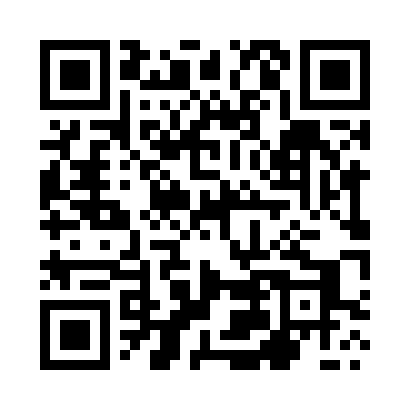 Prayer times for Zoltowo, PolandMon 1 Jul 2024 - Wed 31 Jul 2024High Latitude Method: Angle Based RulePrayer Calculation Method: Muslim World LeagueAsar Calculation Method: HanafiPrayer times provided by https://www.salahtimes.comDateDayFajrSunriseDhuhrAsrMaghribIsha1Mon2:124:2212:466:259:0911:122Tue2:124:2312:466:259:0911:123Wed2:134:2312:466:249:0811:124Thu2:134:2412:466:249:0811:115Fri2:144:2512:466:249:0711:116Sat2:144:2612:476:249:0711:117Sun2:154:2712:476:249:0611:118Mon2:154:2812:476:239:0511:119Tue2:164:2912:476:239:0411:1010Wed2:164:3012:476:239:0411:1011Thu2:174:3112:476:229:0311:1012Fri2:174:3312:476:229:0211:0913Sat2:184:3412:486:219:0111:0914Sun2:184:3512:486:219:0011:0915Mon2:194:3612:486:208:5911:0816Tue2:204:3812:486:208:5811:0817Wed2:204:3912:486:198:5611:0718Thu2:214:4012:486:188:5511:0719Fri2:214:4212:486:188:5411:0620Sat2:224:4312:486:178:5311:0621Sun2:224:4412:486:168:5111:0522Mon2:234:4612:486:168:5011:0523Tue2:244:4712:486:158:4811:0424Wed2:244:4912:486:148:4711:0425Thu2:254:5012:486:138:4611:0326Fri2:254:5212:486:128:4411:0227Sat2:264:5312:486:118:4211:0228Sun2:274:5512:486:118:4111:0129Mon2:274:5612:486:108:3911:0030Tue2:284:5812:486:098:3810:5931Wed2:284:5912:486:088:3610:59